Description of the Proposed Activity – Grants to Support a Bilateral Sino-German Workshop[First name last name, research institution, city of the applicant in China][First name last name, research institution, city of the applicant in Germany][Title of the topic] State of the art in the relevant subject area (with particular focus on China and Germany)Objectives Objectives of the workshop (if it is a follow-up workshop, please also briefly summarise the results of the preceding workshop)State of the bilateral cooperationTopics to be discussedScientific reason for the selection of the venue if this is not the workplace of one of the coordinatorsExpected benefit for Sino-German cooperationWorkshop programmePlease provide a detailed programme of the workshop. For each day (such as arrival day, conference day, excursion day, departure day), please state the main item on the agenda. For conference days, please give a detailed programme including time, the name of each speaker and the title of his/her contribution. All workshop participants for whom funding is requested are expected to contribute actively by giving an oral presentation. (Please mention their names in the programme including the participant’s number. If you add the names of additional scientists participating at their own expense to this programme, please clearly state that these scientists do not belong to the participants for whom funding is requested.)Overview of the number of participants to be funded Overview of the workshop programme*An additional arrival/departure day can be applied for if the destination cannot be reached within one day.Other funds requestedIf the proposal is approved, the budget will be calculated based on the data provided in this proposal and on the Sino-German Center’s funding rates for workshops to be held in China and Germany (please refer to funding-rates  Chinese /  German) 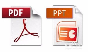 If additional items that are not covered by these funding rates (e.g. rental costs for conference rooms, expenses for scientific excursions) are applied for, these have to be mentioned separately and explicitly justified.Rental costs for conference rooms requested:                              □Yes / □NoOverview of participantsPlease only list the names of those participants for whom funding is requested; do not add early career scientists or further additional scientists participating at their own expense to this list.German side:Chinese side:Other countries and regions:Participant address list*Please only list the names of those participants for whom funding is requested; do not add early career scientists or further additional scientists participating at their own expense to this list.* up to 15 participants from the guest country and up to 25 participants from the host country ** please use the same numbers as used in “7. Overview of participants”.Host country:Guest country:Other countries and regions:Short CVs of both applicants (one page maximum each)Bank details DeclarationA request for funding for this workshop has not been submitted to any other organisation. In the event that I submit such a request, I will inform the Sino-German Center for Research Promotion immediately.We confirm that in the event of approval, we will carry out the approved workshop in accordance with the guidelines of the Sino-German Center for Research Promotion. In particular, we accept the relevant obligations regarding the implementation and financial accounting of the workshop as well as the timely submission of a final report.Chinese applicant				                         German applicant                       (signature)                                                                                (signature)                                                                            	Institutional or Organisational Affiliation (Seal)First day of the workshopLast day of the workshopPlaceCountryA corresponding proposal under the “Mobility Programme” has also been submitted    󠄀󠄀 Yes                                                     󠄀󠄀 NoTotal numberFrom GermanyFrom ChinaResident at the place of the meetingThird-party participantsTotal duration / daysNumber of travel days (including arrival and departure days*)Conference days(including scientific excursions)Days for other excursions Overnight staysParticipant  1 GNamePresent occupationDate/institution where doctorate awardedThree most important publications Participant  1 CNamePresent occupationDate/institution where doctorate awardedThree most important publications Participant  1 ONamePresent occupationDate/institution where doctorate awardedThree most important publications Number**Acade-mic titleLast name, first nameGender,date of birthTitle of scientific contribution (talk)Institution / InstitutePostal address(street, city, postal code)1 H2 H3 H4 H5 H6 H7 H8 H9 H10 H11 H12 H13 H14 H15 H16 H17 H18 H19 H20 H21 H22 H23 H24 H25 HNumber**Acade-mic titleLast name, first nameGender,date of birthTitle of scientific contribution (talk)Institution / InstitutePostal address(street, city, postal code)1 G2 G3 G4 G5 G6 G7 G8 G9 G10 G11 G12 G13 G14 G15 GNumber**Acade-mic titleLast name, first nameGender,date of birthTitle of scientific contribution (talk)Institution / InstitutePostal address(street, city, postal code)1 O2 O3 OName of the applicant in China1. Present Occupation (University, Institute, Title)2. Educational experience (starting from undergraduate course, in reverse chronological order; please list the supervisors) 3. Scientific research and academic work experience (in reverse chronological order; please list the supervisors)4. Host or participant in scientific research projects(in reverse chronological order)5. Representative publications (up to 10), research results and academic awards (in reverse chronological order)Name of the applicant in Germany1. Present Occupation (University, Institute, Title)2. Educational experience (starting from undergraduate course, in reverse chronological order; please list the supervisors) 3. Scientific research and academic work experience (in reverse chronological order; please list the supervisors)4. Host or participant in scientific research projects(in reverse chronological order)5. Representative publications (up to 10), research results and academic awards (in reverse chronological order)German side German side BankAccount number:Bank identification numberCityIBANBICSwiftcodeRecipientPurposeChinese sideChinese sideBankAccount numberBank identification numberCityIBANBICSwiftcodeRecipientPurpose